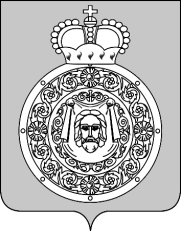  Администрация Воскресенского муниципального районаМосковской областиП О С Т А Н О В Л Е Н И Е__________________№_________________О внесении изменений в административный регламент предоставления муниципальной услуги в Воскресенском муниципальном районе Московской области «Предоставление земельных участков, находящихся в муниципальной собственности, в аренду без проведения торгов, в собственность за плату без проведения торгов, безвозмездное пользование», утвержденный постановлением администрации  Воскресенского муниципального района Московской области от 18.12.2015 № 3374 (с изменениями от 04.08.2016 № 1384, от 05.09.2016 № 1418, от 23.12.2016 № 1518)Руководствуясь Земельным кодексом Российской Федерации от 25.10.2001 № 136-ФЗ, Федеральным законом от 06.10.2003 № 131-ФЗ «Об общих принципах организации местного самоуправления в Российской Федерации», Уставом Воскресенского муниципального района Московской области, на основании письма Воскресенской городской прокуратуры от 16.01.2019     № 74-02-2019ПОСТАНОВЛЯЮ:	1. Внести в административный регламент предоставления муниципальной услуги в Воскресенском муниципальном районе Московской области «Предоставление земельных участков, находящихся в муниципальной собственности, в аренду без проведения торгов, в собственность за плату без проведения торгов, безвозмездное пользование», утвержденный постановлением администрации  Воскресенского муниципального района Московской области от 18.12.2015 № 3374 (с изменениями от 04.08.2016 № 1384, от 05.09.2016 № 1418, от 23.12.2016 № 1518), следующие изменения:1.1. Подпункт 7 пункта 2.1. раздела I «Общие положения» изложить в следующей редакции:	«7) члены садоводческого или огороднического некоммерческого товарищества, в отношении садового или огородного земельного участка, образованного из земельного участка, предоставленного садоводческому или огородническому некоммерческому товариществу, за исключением земельных участков общего назначения;»;1.2. Подпункт 8 пункта 2.1. раздела I «Общие положения» изложить в следующей редакции:	«8) граждане, являющиеся правообладателями садовых или огородных земельных участков в границах такой территории с множественностью лиц на стороне арендатора (в случае, если необходимость предоставления указанного земельного участка таким гражданам предусмотрена решением общего собрания членов садоводческого или огороднического некоммерческого товарищества, осуществляющего управление имуществом общего пользования в границах такой территории)   ограниченного  в  обороте  земельного  участка,  являющегося  земельным   участком общего назначения, расположенного в границах территории ведения гражданами садоводства или огородничества для собственных нужд;»;	1.3. Дополнить пункт 2.1. раздела I «Общие положения» следующим подпунктом:	«8.1) юридические лица в отношении земельного участка, образованного в результате раздела ограниченного в обороте земельного участка, предоставленного юридическому лицу для комплексного освоения территории в целях индивидуального жилищного строительства и являющегося земельным участком общего назначения;»;	1.4. По всему тексту словосочетание «дачного хозяйства» исключить;	1.5. Дополнить пункт 2.2. раздела I «Общие положения» следующим подпунктом:	«1.1) лица в отношении земельных участков, образованных из земельного участка, предоставленного по договору аренды или договору безвозмездного пользования в целях комплексного освоения территории, заключенных в соответствии с Федеральным законом от 24 июля 2008 года № 161-ФЗ «О содействии развитию жилищного строительства;»;1.6. Подпункт 3 пункта 2.2. раздела I «Общие положения» изложить в следующей редакции:	«3) члены садоводческого или огороднического некоммерческого товарищества в отношении земельных участков, образованных из земельного участка, предоставленного садоводческому или огородническому некоммерческому товариществу, за исключением земельных участков общего назначения;»;	1.7. Подпункт 5 пункта 2.2. раздела I «Общие положения» исключить;1.8. Подпункт 12 пункта 2.3. раздела I «Общие положения» изложить в следующей редакции:	«12) садоводческие или огороднические некоммерческие товарищества на срок не более чем пять лет;»;	1.9. Дополнить пункт 2.3. раздела I «Общие положения» следующими подпунктами:	«17) лица в случае и в порядке, которые предусмотрены Федеральным законом от 24.07.2008 № 161-ФЗ «О содействии развитию жилищного строительства;»;	«18) акционерное общество "Почта России" в соответствии с Федеральным законом "Об особенностях реорганизации федерального государственного унитарного предприятия "Почта России", основах деятельности акционерного общества "Почта России" и о внесении изменений в отдельные законодательные акты Российской Федерации".».	2. Опубликовать настоящее постановление в газете «Наше слово» и разместить на официальном сайте Воскресенского муниципального района Московской области.   3. Контроль за исполнением настоящего постановления возложить на первого заместителя руководителя администрации Воскресенского муниципального района Муконина Д.С.Руководитель администрацииВоскресенского муниципального района                                                                                 В.В. Чехов